附件1： 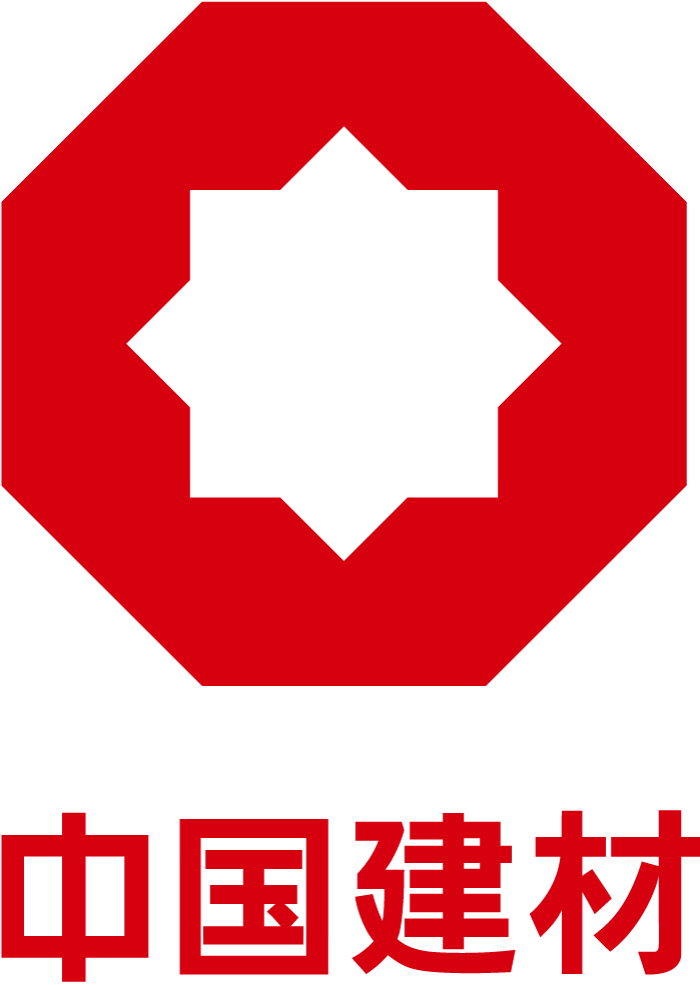 南京中联混凝土有限公司砂石材料招标采购实施办法（2023版 ）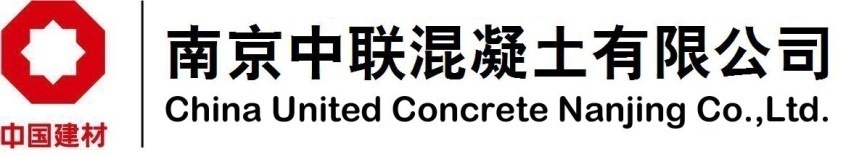 南京中联混凝土有限公司砂石材料招标采购实施办法（2023版）一、目的进一步规范公司砂石材料采购管理，充分体现公开、公正、公平、竞争的原则，在更好保障生产所需砂石材料供应、控制采购成本的同时，培养更多稳定、诚信、核心的供应商，与公司同频共振，合作共赢。二、公司概况南京中联混凝土有限公司（以下简称“公司”）成立于2012年2月，隶属于我国建材行业唯一央企、也是全球最大的综合性建材产业集团——中国建材集团有限公司旗下的华东材料有限公司南京商混平台公司，主要生产预拌混凝土、预拌砂浆。公司目前有14个商品混凝土搅拌站，辐射南京全市和镇江、马鞍山等地，年销量近1000万方，年销售额近50亿元，是江苏省最大的混凝土企业，也是全国最大的商品混凝土生产企业之一。三、质量标准1.招标采购产品主要为混凝土生产所需的砂、石材料。2.砂石产品质量应执行公司内部《原材料验收管理制度》，并符合现行行业标准《普通混凝土用砂、石质量及检验方法》JGJ52及其他相关国家、行业、地方标准。主要控制指标如下：（1）天然砂质量指标机制砂质量指标（3）石料质量指标3.砂石扣水标准公司明确砂石材料水分扣减标准，以下为参考值：（1）石料水份实测值≤2.0%，不扣水份；石料水份＞2.0%，超出部分按实测值进行扣除。（2）砂水份实测值≤6.0%，按4%进行扣除；砂水份实测值＞6.0%，且≤10.0%，按实测值-2%进行扣除；砂水份实测值＞10.0%，按实测值进行扣除。（3）特殊情况下砂石扣水标准由公司统一发布并执行。公司可根据外部市场环境变化，进行相应原材料质量指标的调整，执行实时质量指令。四、招标采购办法1.采购周期公司根据预期的生产计划，提前7天发布招标公告。2.采购数量每期招标采购将分解成若干标的，到港原则上每标的3万吨。3.报价要求（1）每期采购招标公告中公司将注明付款方式，投标人参与竞价即代表认可公告中所对应的付款方式，并根据该付款方式作出报价。投标人报价文件中不得改动公告中所载明的付款方式，否则为无效报价，作废标处理。（2）竞价交易采取一轮报价，报价全部为到达指定码头的含税靠港价，投标人需提供增值税专用发票（税率13%），所报单价均按13%税率填报，在评标时以价格从低到高排序。（3）每个投标人可投标一种或多种产品，但每种产品最多只能参与两个标的投标，每个投标单位总投标量不得超过6万吨。（4）报价文件由投标人法定代表人或其授权委托代理人签名并加盖公章。（5）报价高于最高限价(开标当天公示)的或招标份数高于最高招标份数的，为无效报价；招标报价单如有计算错误或不按公告载明的交易量进行报价的，为无效报价。（6）招标报价单中应明确产品种类、数量、单价，币种为人民币。报价单价单位为：元/吨，保留至小数点后两位。（7）报价文件一式两份（一正一副），报价单上清晰标记“正本”或“副本”，正、副本报价不一致时以“正本”为准。正本及副本合并在一个档案袋中密封包装，封口处须加盖公章密封，外包装须写明该报价文件对应的公告（招标交易编号）。（8）外包装未按要求密封、加盖公章和加注招标交易编号的报价文件，公司一律不予接收。（9）投标人如中标，在合同履约期间价格保持不变，不因市场波动而调价，因市场价格波动引起的风险由双方各自承担。（10）投标人中标后需按公司计划要求按时足量供应，除不可抗力因素外，无论何种因素导致的供应不及时或供应量不足而影响到公司混凝土生产的，则对中标人未完成余量部分按5元/吨从履约保证金中扣除，最高为履约保证金扣完为止。因公司遇到国家法律法规、政策、疫情原因等特殊情况导致减产或库满而要求中标单位减量供应或延时供货的，招标人不以减量或延时供货原因调整价格。4.交货地点5.计量方式采购产品一律以本公司实际称重数量，并扣减水分后为结算数量。6.评标方式（1）公司设立专门的评标委员会，负责评标工作，同时本公司纪检人员全程参与监督。（2）评标办法评标坚持以价格为主导，在独立开标室内现场公开开标，全程录像，评标依据投标人有效报价由低到高排序，依次确定竞得人，直至标的数排满为止。①如出现投标人报价相同的情况，对相同报价的投标人，实行平均分配。②公司设定最高限价，最高限价于开标前由公司确定，并密封盖章，开标当日由纪检监督人员开封并宣布。投标人报价高于最高限价的，为无效报价。（3）开标流程①公司纪检监督人员宣布招标纪律，并开封、宣布最高限价。②主持人随机抽取2名投标人代表检查所有报价文件的密封情况。③工作人员当众开启投标人报价文件，并宣读投标人名称、报价及投标份数。④相关工作人员及投标人在开标记录上签名确认。⑤公司按投标评审原则确定招标产品的竞得人。⑥主持人宣布招标产品的竞得人及其报价、招标标的份数。7、成交确认、合同签订     （1）投标结果公布后，竞得人的法定代表人或授权委托代理人须当场签订《成交确认书》。（2）竞得人须在《成交确认书》签订后1个工作日内签订《混凝土原材料采购合同(砂石)》。（3）依据本办法实施的砂石材料招标采购由公司统一组织，并由公司或公司下设分公司与竞得人签订合同。8.招标人须知（1）投标人资格要求①投标人须为法人企业。②投标人具有良好的社会信誉，未被国家相关机构列入失信企业名单。③投标人未被公司列入不合格供应商。④不接受联合体投标。⑤首次参加公司投标的投标人，需提交以下资料进行资格预审：营业执照、法定代表人身份证与授权委托书、授权委托代理人身份证。以上资料需提交进行核验（法定代表人参与投标无需提供3、4项），并提供加盖公章且由法定代表人（或授权委托代理人）签名的复印件，在投标人报名时提交，复印件由公司留存，不予退还。 ⑥已参与公司前期招标交易的合格投标人（以下称为有效期内的合格投标人），若继续报名参与后续招标交易，不再进行资格预审。 ⑦合格投标人的资格有效期为12个月。有效期内经查实合格投标人有重大变更情况后不符合资格预审要求，本公司将取消其合格投标人资格。保证金的交纳与处置每个投标人每次参与投标时须交纳投标保证金，每种产品投标保证金为人民币10万元。未竞得人的投标保证金，公司在投标交易结果公布后10个工作日内，一次性无息退还；竞得人的投标保证金转为履约保证金，在竞得人本期标的正常履约结束后10个工作日内无息退还履约保证金。竞得人中标后未按规定签订《成交确认书》、或未按规定签订《混凝土原材料采购合同(砂石)》，公司将取消其投标资格，投标保证金不予退还。货源合法性投标人须保证原材料来源合规、合法，满足质量进场验收标准，服从公司相关管理规定。五、附则1.本办法由南京中联混凝土有限公司负责解释，将对供应商广泛宣传。2.公司有权对本办法进行修改，并将修改情况及时公告。南京中联混凝土有限公司                   2023年 1 月 1 日附件2：授权委托书南京中联混凝土有限公司：本人    （身份证号：         ）系          公司的法定代表人，委托     （身份证号：           ）为本公司和本人的授权委托代理人，到贵司参与ZLSS-2023- 005 期砂石产品招标交易的全部业务，代理权限为特别授权，包括但不限于资格预审、存取招标保证金、招标报价等活动，并签署资格预审、报价函及招标报价单等文件、洽谈、签订成交确认书、货款结算支付、签订采购合同等与交易有关的全部事务，其签名真迹如本授权委托书所示，本人均认可，自愿受其所签署文件约束并承担全部法律责任。委托期限：自签发之日起壹年。授权单位（公章）：法定代表人（签名）：授权委托代理人(签名)：签发日期：2023年  月  日附件3：交易承诺书南京中联混凝土有限公司：本公司已对贵公司本期招标产品、交付场地等情况进行了全面细致地了解，现承诺如下：1.我公司已收到贵公司《砂石材料招标采购实施办法》，已了解知悉、并完全同意该办法的全部内容，自愿遵照执行。2.我公司提交的投标资格文件及后续报价文件真实、合法、有效。3.我公司自愿及时、足额交纳投标保证金并接受贵公司对投标保证金处置的条款，严格遵守本次投标交易规则。4.我公司知悉并完全认可贵公司采购产品的报价要求、质量标准，且保证所供应的产品合法、合规。5.产品中标后，我公司愿意按规定及时签订《成交确认书》并签订采购合同。6.我公司接受贵公司称重计量方式及结算量计算方法，合同执行期间不再就供货计量问题提出任何异议。7.合同签订后，我公司按合同约定的时间完成交货。招标人（盖章）：法定代表人或授权委托代理人（签名）：日 期：2023年  月  日附件4： 成交确认书南京中联混凝土有限公司（以下简称“买方”）砂石产品竞价交易（ZLSS-2023-005期）现已结束，买方与竞得人对成交结果确认如下：竞得人此前已认真阅读并知悉买方《砂石材料招标采购实施办法》和编号：ZLSS-2023- 005 期《招标交易公告》的全部内容，接受上述文件中的所有规定及要求，提交了合格的资格预审所需资料及招标交易承诺书，按要求交纳了招标保证金，获得了参与本期产品招标的资格。二、                 （以下简称“竞得人”）竞得买方第ZLSS-2023- 005  期砂石产品信息如下：买方、竞得人对竞价过程和成交结果均无异议。三、根据实际交货地点及业务需要，竞得人须于本确认书签订后1个工作日内与南京中联混凝土有限公司及相关分公司（包括南京中联混凝土有限公司溧水分公司、南京中联混凝土有限公司溧水开发区分公司、南京中联混凝土有限公司栖霞分公司、南京中联混凝土有限公司星甸分公司、南京中联混凝土有限公司永宁分公司、南京中联混凝土有限公司六合分公司）签订《预拌混凝土原材料采购合同（砂、石）》。四、本确认书一式贰份，买方、竞得人各执壹份。买方（盖章）：南京中联混凝土有限公司法定代表人（或授权委托代理人）（签名）：竞得人（盖章）：法定代表人（或授权委托代理人）（签名）：                       日    期： 2023年    月    日  （文件袋封面）附件5：南京中联混凝土有限公司砂石产品报价文件编号:ZLSS-2023-  005 期竞 标 人：                     （盖单位章）法定代表人或其委托代理人：___________（签名）2023年    月    日填报提示：1.船运到港产品投标数可报1～2标，（需为整数），具体投标数以公告为准。2.船运到港每种产品起始投标量为1个标的3万吨，每个投标单位总投标量不得超过2个标的6万吨 。3.投标人对意向招标的某一产品只报一个价格，报价保留至小数点后两位数。4.报价单须机打（不得手填），应保持整洁，不得涂改，否则涂改部分无效。5.上述报价均为13%税率含税单价。南京中联混凝土有限公司ZLSS-2023- 005期（到港）采购招标报价单（正本）竞 标 人：                           （盖单位章） 法定代表人或其委托代理人：               （签名） 日期：2023年    月     日南京中联混凝土有限公司ZLSS-2023- 005期（到港）采购招标报价单（副本）竞 标 人：                           （盖单位章） 法定代表人或其委托代理人：               （签名） 日期：2023年    月     日序号项目单位天然砂内控指标天然砂内控指标天然砂内控指标天然砂内控指标序号项目单位粗砂（I类）粗砂（II类）普通砂细石1细度模数/2.3~3.02.3~3.01.6~2.20.6~1.52级配/II区---3≥5mm%≤10≤10≤104含泥量%≤1.5≤2.2≤2.2≤2.25泥块含量%≤0.5≤1.0≤1.0≤1.06氯离子%≤0.003≤0.003≤0.003≤0.003注：1、不得为海砂、风化砂。2、砂中不得含有大的石块、泥块、磨细钢渣、煤炭及树枝等杂物。3、砂的坚固性、有害物质含量、贝壳含量等指标执行国家相关标准。注：1、不得为海砂、风化砂。2、砂中不得含有大的石块、泥块、磨细钢渣、煤炭及树枝等杂物。3、砂的坚固性、有害物质含量、贝壳含量等指标执行国家相关标准。注：1、不得为海砂、风化砂。2、砂中不得含有大的石块、泥块、磨细钢渣、煤炭及树枝等杂物。3、砂的坚固性、有害物质含量、贝壳含量等指标执行国家相关标准。注：1、不得为海砂、风化砂。2、砂中不得含有大的石块、泥块、磨细钢渣、煤炭及树枝等杂物。3、砂的坚固性、有害物质含量、贝壳含量等指标执行国家相关标准。注：1、不得为海砂、风化砂。2、砂中不得含有大的石块、泥块、磨细钢渣、煤炭及树枝等杂物。3、砂的坚固性、有害物质含量、贝壳含量等指标执行国家相关标准。注：1、不得为海砂、风化砂。2、砂中不得含有大的石块、泥块、磨细钢渣、煤炭及树枝等杂物。3、砂的坚固性、有害物质含量、贝壳含量等指标执行国家相关标准。注：1、不得为海砂、风化砂。2、砂中不得含有大的石块、泥块、磨细钢渣、煤炭及树枝等杂物。3、砂的坚固性、有害物质含量、贝壳含量等指标执行国家相关标准。序号项目单位单位机制砂内控指标机制砂内控指标序号项目单位单位卵石石灰石1细度模数/2.5~3.22.8~3.72级配/II区I区、II区3MB值/≤1.2≤1.44石粉含量（含泥量）%≤5.0≤7.05泥块含量%0≤1.06压碎值%≤16.0≤18.07吸水率%≤1.5≤1.58氯离子含量%≤0.003≤0.003注：1、机制砂的原材不得为风化石、石英砂岩、页岩或砂岩；2、机制砂中不得含有大的石块、泥块、磨细钢渣、煤炭及树枝等杂物；3、机制砂中严格控制铁物质含量小于0.2%；4、机制砂使用絮凝剂的不得影响混凝土工作性能，如对外加剂掺量造成明显影响的进行退货；5、机制砂的放射性、有害物质含量、坚固性及碱集料等指标应符合国家相关标准。注：1、机制砂的原材不得为风化石、石英砂岩、页岩或砂岩；2、机制砂中不得含有大的石块、泥块、磨细钢渣、煤炭及树枝等杂物；3、机制砂中严格控制铁物质含量小于0.2%；4、机制砂使用絮凝剂的不得影响混凝土工作性能，如对外加剂掺量造成明显影响的进行退货；5、机制砂的放射性、有害物质含量、坚固性及碱集料等指标应符合国家相关标准。注：1、机制砂的原材不得为风化石、石英砂岩、页岩或砂岩；2、机制砂中不得含有大的石块、泥块、磨细钢渣、煤炭及树枝等杂物；3、机制砂中严格控制铁物质含量小于0.2%；4、机制砂使用絮凝剂的不得影响混凝土工作性能，如对外加剂掺量造成明显影响的进行退货；5、机制砂的放射性、有害物质含量、坚固性及碱集料等指标应符合国家相关标准。注：1、机制砂的原材不得为风化石、石英砂岩、页岩或砂岩；2、机制砂中不得含有大的石块、泥块、磨细钢渣、煤炭及树枝等杂物；3、机制砂中严格控制铁物质含量小于0.2%；4、机制砂使用絮凝剂的不得影响混凝土工作性能，如对外加剂掺量造成明显影响的进行退货；5、机制砂的放射性、有害物质含量、坚固性及碱集料等指标应符合国家相关标准。注：1、机制砂的原材不得为风化石、石英砂岩、页岩或砂岩；2、机制砂中不得含有大的石块、泥块、磨细钢渣、煤炭及树枝等杂物；3、机制砂中严格控制铁物质含量小于0.2%；4、机制砂使用絮凝剂的不得影响混凝土工作性能，如对外加剂掺量造成明显影响的进行退货；5、机制砂的放射性、有害物质含量、坚固性及碱集料等指标应符合国家相关标准。序号项目单位小碎小碎瓜子片1级配mm16~31.516~255~162针片状颗粒含量%≤10≤10≤103石粉含量（含泥量）%≤2.0≤2.0≤3.04泥块含量%≤0.5≤0.5≤0.55压碎值指标%≤13≤13≤136吸水率%≤0.7≤1.0≤1.0716mm以下筛分%≤50 ≤50/85mm以下筛分%≤5 ≤5≤20注：1、石料不得含有钢渣、炉渣、石灰、煤炭、风化石、树枝、煤矸石、页岩、耐火砖等杂物，不得含有大的石块或泥块。2、石料的坚固性、有机物含量及碱活性等指标执行国家相关标准。注：1、石料不得含有钢渣、炉渣、石灰、煤炭、风化石、树枝、煤矸石、页岩、耐火砖等杂物，不得含有大的石块或泥块。2、石料的坚固性、有机物含量及碱活性等指标执行国家相关标准。注：1、石料不得含有钢渣、炉渣、石灰、煤炭、风化石、树枝、煤矸石、页岩、耐火砖等杂物，不得含有大的石块或泥块。2、石料的坚固性、有机物含量及碱活性等指标执行国家相关标准。注：1、石料不得含有钢渣、炉渣、石灰、煤炭、风化石、树枝、煤矸石、页岩、耐火砖等杂物，不得含有大的石块或泥块。2、石料的坚固性、有机物含量及碱活性等指标执行国家相关标准。注：1、石料不得含有钢渣、炉渣、石灰、煤炭、风化石、树枝、煤矸石、页岩、耐火砖等杂物，不得含有大的石块或泥块。2、石料的坚固性、有机物含量及碱活性等指标执行国家相关标准。注：1、石料不得含有钢渣、炉渣、石灰、煤炭、风化石、树枝、煤矸石、页岩、耐火砖等杂物，不得含有大的石块或泥块。2、石料的坚固性、有机物含量及碱活性等指标执行国家相关标准。类别名称位置码头古雄南京市雨花台区码头海华南京经济技术开发区新港码头远锦南京市江宁滨江经济开发区码头快捷安徽省马鞍山市花山区码头金固安徽省马鞍山市和县码头七坝南京市浦口区码头海宏南京市江宁滨江经济开发区码头关门桥南京市六合区关门桥路码头恒江港南京市雨花区码头大道河镇江市下蜀镇材料名称交货地点数量（万吨）单价（元/吨）税率（%）招标人发票税率（13%）招标人发票税率（13%）招标人发票税率（13%）招标人发票税率（13%）招标人发票税率（13%）招标人发票税率（13%）材料名称规格型号交付方式交付地点招标数量含税单价（元/吨）水洗机制砂2.8～3.7mm到港各码头招标   个，共   万吨招标人发票税率（13%）招标人发票税率（13%）招标人发票税率（13%）招标人发票税率（13%）招标人发票税率（13%）招标人发票税率（13%）材料名称规格型号交付方式交付地点招标数量含税单价（元/吨）水洗机制砂2.8～3.7mm到港各码头招标   个，共   万吨